§12009.  Duty of Secretary of StateThe Secretary of State shall compile and maintain the information provided pursuant to section 12005‑A.  [PL 1987, c. 786, §8 (NEW).]1.  Report to Commissioner of Administrative and Financial Services.  The Secretary of State, by January 15th of each year, shall submit to the Commissioner of Administrative and Financial Services a list of the boards, with the name and address of each clerk who failed to report as required in section 12005‑A.[PL 1999, c. 668, §48 (AMD).]2.  Report of board activities.  The Secretary of State, by January 30th of each year, shall submit a report to the Governor and the joint standing committee of the Legislature having jurisdiction over state and local government.  This report, at a minimum, must include the following information with respect to boards in the previous calendar year:A.  The average meeting length of each board;  [PL 1987, c. 786, §8 (NEW).]B.  The number of meetings of each board;  [PL 1987, c. 786, §8 (NEW).]C.  The total compensation paid to each board;  [PL 1987, c. 786, §8 (NEW).]D.  The total amount of expenses reimbursed to each board; and  [PL 1987, c. 786, §8 (NEW).]E.  The average rate of attendance for each board.  [PL 1987, c. 786, §8 (NEW).]This report must also include a list of all boards that have failed to report as required in section 12005‑A and from whom the Secretary of State is seeking a report.  This report must also include a list of boards that have sought an exemption from the reporting or other requirement of this chapter.[PL 1991, c. 844, §3 (AMD).]3.  Report on appointments.  By December 30th of each year, the Secretary of State shall submit a report to the Governor, the Speaker of the House and the President of the Senate.  This report shall include the following information and any additional information deemed important by the Secretary of State:A.  A list of appointments, by board, which will expire in the ensuing calendar year and for which reappointments or new appointments are required.  This list shall include the date of expiration of the term of each appointment due to expire and the length of any existing vacancy;  [PL 1987, c. 786, §8 (NEW).]B.  The appointing authority responsible for making the appointments or reappointments as described in paragraph A;  [PL 1987, c. 786, §8 (NEW).]C.  A list of appointments due to expire in the following year which, by law, require a new appointment rather than reappointment of the person in that position; and  [PL 1987, c. 786, §8 (NEW).]D.  A list of appointments due to expire in the following year for which confirmation by the Senate is required.  [PL 1987, c. 786, §8 (NEW).][PL 1987, c. 786, §8 (NEW).]SECTION HISTORYPL 1987, c. 786, §8 (NEW). PL 1991, c. 780, §Y105 (AMD). PL 1991, c. 844, §3 (AMD). PL 1999, c. 668, §48 (AMD). The State of Maine claims a copyright in its codified statutes. If you intend to republish this material, we require that you include the following disclaimer in your publication:All copyrights and other rights to statutory text are reserved by the State of Maine. The text included in this publication reflects changes made through the First Regular Session and the First Special Session of the131st Maine Legislature and is current through November 1, 2023
                    . The text is subject to change without notice. It is a version that has not been officially certified by the Secretary of State. Refer to the Maine Revised Statutes Annotated and supplements for certified text.
                The Office of the Revisor of Statutes also requests that you send us one copy of any statutory publication you may produce. Our goal is not to restrict publishing activity, but to keep track of who is publishing what, to identify any needless duplication and to preserve the State's copyright rights.PLEASE NOTE: The Revisor's Office cannot perform research for or provide legal advice or interpretation of Maine law to the public. If you need legal assistance, please contact a qualified attorney.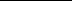 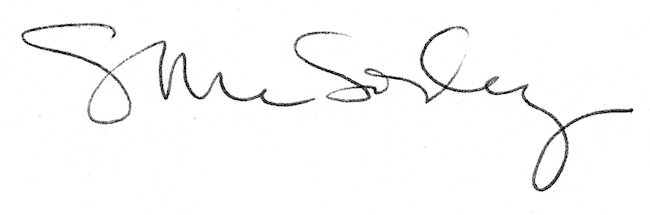 